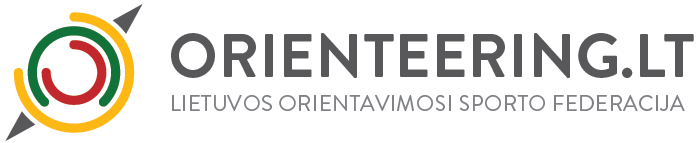 Orientavimosi sporto slidėmis komiteto susirinkimo protokolas2017-01-28Pirmininkė: Gabrielė Andrašiūnienė Sekretorius: Regimantas JanuškevičiusDalyvaujantys posėdyje ir balsavime sąrašas:Ramunė Arlauskienė – komiteto narėJolanta Šulčienė – komiteto narėRolandas Bačkys – komiteto narysPosėdis vyksta elektroninėmis ryšio priemonėmis.Svarstomi klausimai:1. 2017 metų Lietuvos OSS suaugusių, jaunimo ir jaunių rinktinės Europos suaugusiųjų, Pasaulio jaunimo ir Europos jaunių čempionatams Suomijoje (Imatra) tvirtinimasRemiantis  2017 m. Lietuvos orientavimosi sporto slidėmis rinktinės atrankos Pasaulio ir Europos čempionatams tvarka. Tvirtiname šią rinktinės sudėtį.SUAUGUSIŲ RINKTINĖ DALYVAUSIANTI EUROPOS ORIENTAVIMOSI SPORTO SLIDĖMIS ČEMPIONATEVyrai:Vitalijus PetrulisNerijus ŠulčysAndrej Gerasimov Regimantas Kavaliauskas Moterys:Gabrielė AndrašiūnienėJAUNIMO RINKTINĖ DALYVAUSIANTI PASAULIO JAUNIMO ORIENTAVIMOSI SPORTO SLIDĖMIS ČEMPIONATEVaikinai:Ignas AmbrazasRokas VaitkusMerginos:Karolina SakalauskaitėMiglė SušinskaitėJAUNIŲ RINKTINĖ DALYVAUSIANTI EUROPOS JAUNIŲ ORIENTAVIMOSI SPORTO SLIDĖMIS ČEMPIONATEVaikinai:Kasparas ŠulčysAdomas RepšysMerginos:Judita TraubaitėJuste UmbrasaiteKomandos trenerė: Jolanta ŠulčienėBalsavimo rezultatai: Formuluotė: Patvirtinti Lietuvos OSS suaugusiųjų, jaunimo ir jaunių rinktinės sudėtį Pasaulio ir Europos čempionatams.Už – 5, Susilaikė – 0, prieš – 0. Pritarta.